imię, nazwisko, klasa……………………………………………………Drodzy uczniowie za oknem wiosna. Przyroda budzi się do życia. Sprawdźmy jak kiełkuje cebula.Doświadczenie biologiczne.	Doświadczenie. Wpływ wody z różną ilością soli na kiełkowanie cebuli.1. Pytanie badawcze doświadczenia: Czy woda z różną zawartością soli kuchennej ma wpływ na kiełkowanie cebuli?2. Hipoteza. Duża ilość soli kuchennej rozpuszczone w wodzie hamuje kiełkowanie cebuli.3. Przebieg doświadczenia: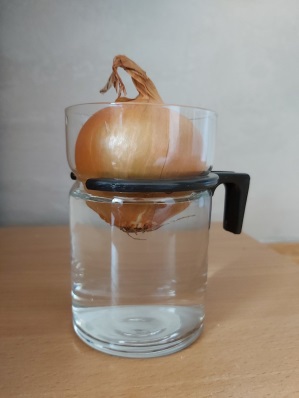 a) materiał badawczy: 3 cebule jadalneb) sprzęt, substancje: woda, sól kuchenna, trzy szklane naczynia  (słoiczki, szklanki…..).c) wykonanie:- do 1 naczynia wlej wodę wodociągową (próba kontrolna), włóż cebulęPróby badawcze - do 2 naczynia wlej taką samą ilość wody i dodaj 0,5 łyżeczki soli kuchennej, włóż cebulę-do 3 naczynia wlej taką samą ilość wody i dodaj 1 łyżeczką soli kuchennej, włóż cebulę.Obserwuj zmiany przez dwa tygodnie. Spostrzeżenia zapisuj  w tabeli w dokumencie Word lub w zeszycie przedmiotowym.  Wnioski:…………………………………………………………………………………………Potwierdzenie/ odrzucenie hipotezy…………………………………………………………… * Jeśli nie masz cebuli, możesz doświadczenie wykonać używając nasion fasoli.Powodzenia Agnieszka MuzykDzień obserwacjiZaobserwowane zmianyZaobserwowane zmianyZaobserwowane zmianyCebula 1Cebula 2Cebula 3